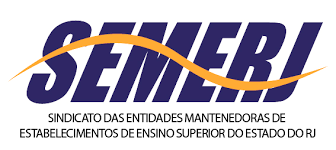 DECRETO Nº 10.292, DE 25 DE MARÇO DE 2020Altera o Decreto nº 10.282, de 20 de março de 2020, que regulamenta a Lei nº 13.979, de 6 de fevereiro de 2020, para definir os serviços públicos e as atividades essenciais.O PRESIDENTE DA REPÚBLICA,no uso da atribuição que lhe confere o art. 84,caput, inciso IV, da Constituição, e tendo em vista o disposto na Lei nº 13.979, de 6 de fevereiro de 2020,D E C R E T A :Art. 1º O Decreto nº 10.282, de 20 de março de 2020, passa a vigorar com as seguintes alterações:"Art. 3º ....................................................................................................................§ 1º ....................................................................................................................................................................................................................................................................X - geração, transmissão e distribuição de energia elétrica, incluído o fornecimento de suprimentos para o funcionamento e a manutenção das centrais geradoras e dos sistemas de transmissão e distribuição de energia, além de produção, transporte e distribuição de gás natural;...........................................................................................................................................XX - serviços de pagamento, de crédito e de saque e aporte prestados pelas instituições supervisionadas pelo Banco Central do Brasil;..........................................................................................................................................XXV - produção e distribuição de numerário à população e manutenção da infraestrutura tecnológica do Sistema Financeiro Nacional e do Sistema de Pagamentos Brasileiro;..........................................................................................................................................XXVII - produção de petróleo e produção, distribuição e comercialização de combustíveis, gás liquefeito de petróleo e demais derivados de petróleo;..........................................................................................................................................XXXIII - atividades médico-periciais relacionadas com a seguridade social, compreendidas no art. 194 da Constituição;XXXIV - atividades médico-periciais relacionadas com a caracterização do impedimento físico, mental, intelectual ou sensorial da pessoa com deficiência, por meio da integração de equipes multiprofissionais e interdisciplinares, para fins de reconhecimento de direitos previstos em lei, em especial na Lei nº 13.146, de 6 de julho de 2015 - Estatuto da Pessoa com Deficiência;XXXV - outras prestações médico-periciais da carreira de Perito Médico Federal indispensáveis ao atendimento das necessidades inadiáveis da comunidade;XXXVI - fiscalização do trabalho;XXXVII - atividades de pesquisa, científicas, laboratoriais ou similares relacionadas com a pandemia de que trata este Decreto;XXXVIII - atividades de representação judicial e extrajudicial, assessoria e consultoria jurídicas exercidas pelas advocacias públicas, relacionadas à prestação regular e tempestiva dos serviços públicos;XXXIX - atividades religiosas de qualquer natureza, obedecidas as determinações do Ministério da Saúde; eXL - unidades lotéricas...........................................................................................................................................§ 8º Para fins de restrição do transporte intermunicipal a que se refere o inciso V docaput, o órgão de vigilância sanitária ou equivalente nos Estados e no Distrito Federal deverá elaborar a recomendação técnica e fundamentada de que trata o inciso VI docaputdo art. 3º da Lei nº 13.979, de 2020." (NR)Art. 2º Este Decreto entra em vigor na data de sua publicação.Brasília, 25 de março de 2020; 199º da Independência e 132º da República.JAIR MESSIAS BOLSONAROWalter Souza Braga NettoEste conteúdo não substitui o publicado na versão certificada.